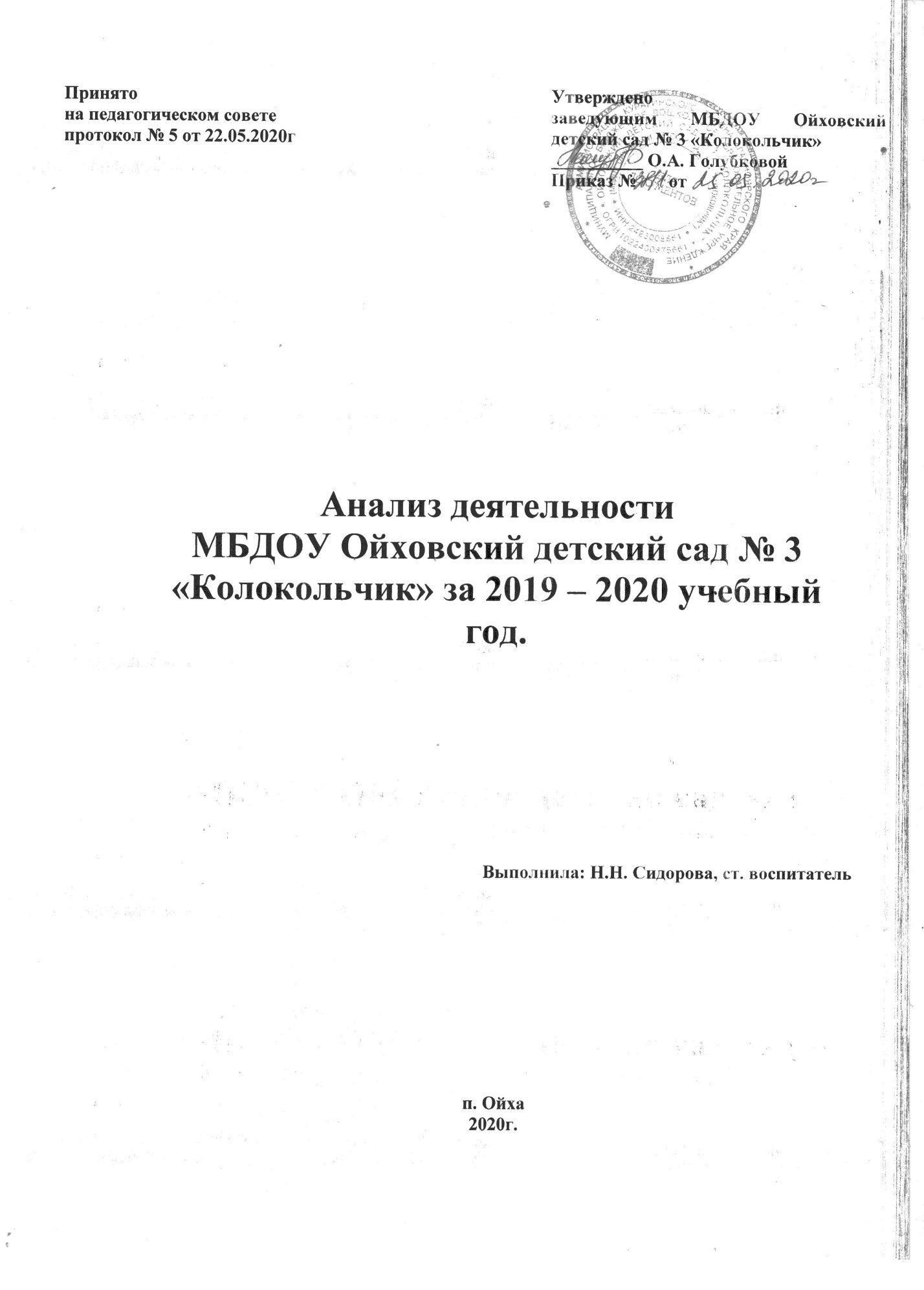 Содержание:I. Анализ состояния здоровья воспитанников – с.3 -4II. Результаты выполнения программы – с.5 - 9III. Анализ уровня готовности детей подготовительной группы к обучению в школе – с.9
IV. Результаты методической работы – с.9-22V. Результаты взаимодействия с родителями и социумом – с.22 - 23VI. Выводы – с. 24           В 2019-2020 учебном году были поставлены следующие цель и задачиЦель: продолжать работу над созданием образовательной среды в соответствии в ФГОС ДО, с учетом образовательной программы МБДОУ, социального заказа семьи, индивидуальных особенностей развития и интересов детей.Задачи:Оптимизировать развивающую предметно – пространственную среду в соответствии с требованиями ФГОС ДО (пополнить играми, иллюстрациями и литературой познавательного характера, материалами для детского экспериментирования, дидактическими играми математического и речевого содержания).Совершенствовать работу по речевому развитию воспитанников, формированию грамматического строя и развитию связной речи у дошкольников, используя инновационные технологии. Обеспечить психолого – педагогическую поддержку семьи и повышение компетентности родителей (законных представителей) в вопросах развития и образования, охраны и укрепления здоровья детей.I. Анализ состояния здоровья воспитанниковРабота по физическому развитию и здоровьесбережению проводилась в соответствии с двигательным режимом групп и годовым планом. В течение года инструктором по физическому развитию и воспитателями систематически осуществлялась непосредственно образовательная деятельность (далее НОД) по физкультуре, гимнастика (утренняя и после сна), физкультурные минутки, спортивные досуги, подвижные игры, прогулки. Воспитатели применяли здоровьесберегающие технологии: регулярно проводили пальчиковую гимнастику, дыхательную гимнастику, массаж с помощью массажного мячика Су-Джок. Были проведены при участии родителей «Дни здоровья». В ДОУ ведется профилактическая, противоэпидемиологическая, санитарно — просветительская работа. В группах соблюдаются плановые и генеральные уборки, сквозное проветривание, укрепление и маркировка оборудования. В ходе диагностики здоровьесберегающей среды в ДОУ обнаружены следующие недостатки: на участках и в группах мало оборудования для двигательной деятельности детей, недостаточно выносного материала на прогулку. В связи с этим необходимо продолжить работу по укреплению и сохранению здоровья воспитанников: обратить особое внимание на закаливающие процедуры: хождение по солевым и массажным дорожкам, гимнастику в облегченной одежде, гимнастику после сна, прогулки и физкультурные занятия на свежем воздухе. Необходимо пополнить развивающую среду играми и пособиями, приобрести мячи, мелкие пособия для выполнения общеразвивающих упражнений. Продолжать внедрять в процесс организованной деятельности по физической культуре игры с элементами спорта. Продолжать совместную работу с родителями по привитию здорового образа жизни, используя различные формы: фотовыставки, консультации, родительские собрания, организации совместных досуговых мероприятий.
 Распределение детей по группам здоровьяПосещаемость детей за 3 года Уровень заболеваемости по сравнению с 2018-2019 учебным годом снизился на 6,1% (в средней разновозрастной группе – на 4,5%, в старшей группе – на 8,6%, в младшей группе уровень заболеваемости снизился на 5,1%). Количество детодней по сравнению с прошлым годом увеличилось на 1228 дней.     Обработаны данные за 7 месяцев текущего учебного года. В связи с работой в режиме самоизоляции с целью профилактики и предупреждения распространения коронавирусной инфекции дети детский сад не посещали с 30 марта и до конца учебного года.  II. Результаты выполнения программы      В 2019-2020 учебном году воспитателями  МБДОУ был проведен мониторинг детского развития (4-7 лет) на основе оценки развития интегративных качеств ребенка.   Мониторинг осуществлялся с использованием методов наблюдения, бесед, анализа продуктов детской деятельности. В результате были получены следующие данные (%).Из таблицы видно, что высокий уровень развития интегративных качеств детей составил – 43,7%, что на 4,3% выше результата прошлого учебного года; средний уровень – 53,8%, что на 5,8 % меньше, чем в прошлом году; низкий уровень – 2,5% что на 1,5% больше уровня прошедшего учебного года.  Диагностика по физическому развитию в связи с мероприятиями по предупреждению распространения короновирусной инфекции проводилось только в сентябре.  По итогам диагностики по физическому развитию выявлено:- за 2019-2020 учебный год   с низким уровнем Дима З., Иван Л., Владлен М., Глеб П., Артем Б., Дима В. – это 13% от общего числа детей, занимающихся с инструктором. Остальные дети с высоким и средним уровнем физической подготовленности.   В течении года были проведены физкультурные развлечения и праздники:  «Мой веселый звонкий мяч», «В гостях у зайки», «День здоровья», «Папа, Я – спортивная семья», «Сбор урожая», «Веселые мячи», «Малые олимпийские игры», «Зимняя сказка», народные зимние игры на улице, веселые старты.   Просветительская работа для родителей осуществлялась через информационные стенды.   Информация для родителей меняется ежемесячно («Советы родителям от инструктора по физ. культуре»).  Результаты работы музыкального руководителя выглядят следующим образом:Низкий уровень составил – 15,7%. Причины: наличие детей с низким уровнем музыкального развития объясняется психологическими, физиологическими и возрастными   особенностями детей. По результатам диагностики необходимо составить и реализовать план индивидуальной коррекционной работы с воспитанниками данной категории.  План включает: игры, упражнения на снятие психоэмоционального напряжения, релаксацию, развития чувства ритма и внимания, речевые и музыкальные  игры.   В течение года музыкальный руководитель проводила праздники и развлечения согласно годового плана работы детского сада, участвовала в конкурсах различного уровня, посещала районные методические объединения.             Цель и задачи деятельности педагога-психолога.  В 2019-2020 учебном году целью работы являлись охрана и укрепление психического здоровья детей на основе создания психологических условий   достижения ими личностных образовательных результатов в процессе освоения образовательных областей.Задачи:- определение индивидуальных образовательных потребностей детей;- предотвращение и преодоление трудностей развития дошкольников;-создание соответствующих психологических условий для успешного освоения дошкольником образовательных областей.   Диагностика проводилась с целью исследования познавательных процессов детей, определения группы детей с уровнем развития ниже среднего для оказания им своевременной психолого-педагогической помощи, составления рекомендаций педагогам и родителям по развитию детей с учетом индивидуальности каждого ребенка.Результаты обследования категории детей от 3 до 5 лет:Таким образом, все обследованные дети имеют соответствующий возрасту уровень развития.  В возрастной группе 5-6 лет: Дети, уровень развития которых ниже среднего уровня были рассмотрены на консилиуме детского сада, для них были подобраны специальные формы и методы коррекционно-развивающей работы. Со всеми детьми, имеющими уровень развития ниже среднего, проводились коррекционные занятия.   Диагностика готовности к обучению в школе детей 6-7 лет показала:  Из таблицы видно, что 3 дошкольника  готовы к обучению в школе.2 детей   нуждаются в специально организованных занятиях по подготовке к школьному обучению.  Дети с ниже среднего и низким уровнем: для них были подобраны специальные формы и методы коррекционно-развивающей работы. Психологом проводились индивидуальные и подгрупповые коррекционные занятия, дополнительные индивидуальные занятия с адаптацией материала – воспитателями и специалистами.  Работа велась в течение года. В период с сентября 2019 года по март 2020 года была проведена следующая работа:1. Посещение районных МО и семинаров для психологов.2. Участие в педсоветах. 3. Для родителей подготовлены письменные рекомендации с применением коррекционных игр по интеллектуальным и поведенческим проблемам детей.             4. Обработка результатов диагностических исследований, написание 5. Составление индивидуальных программ.6.Составление рабочей программы педагога-психолога.7. Составление картотеки игр.8. Участие в утренниках, мероприятиях ДОУ («Новый год», «Масленица», «Коляда», «Осень»).9. Подготовка к реализации проекта «Неделя психологии».10. Подборка интерактивных игр по познавательному развитию. В целом, план работы за 2019-2020 учебный год выполнен частично. Мало работы проводилось с родителями и педагогами.  Задачи на будущий учебный год:    1. Способствовать повышению ответственности родителей за психоэмоциональное благополучие детей; расширять психолого-педагогические знания и умения по оптимизации детско-родительских отношений, повышению уровня сформированности интеллектуальных навыков дошкольников.   2. Показ открытых занятий для педагогов МБДОУ № 3.Причины недостаточного уровня развития детей:-   дети с нарушениями речи, индивидуальные особенности детей;- частые пропуски – по болезни и без причины;- дети с 3 группой здоровья – 1 ребенок;Рекомендации:- оптимизация работы с родителями;- усиление индивидуальной работы с детьми;- использование современных технологий развития детей, в том числе ТСО и ИКТ.III. Анализ уровня готовности детей подготовительной группы к обучению в школе       В 2019-2020 учебном году в ДОУ 9 выпускников.  Итоговый мониторинг развития интегративных качеств детей, идущих в школу, привел к следующим результатам: высокий уровень развития детей составил 51,7%, средний уровень – 48,3%, низкий уровень – 0%. У детей на высоком уровне сформированы основные физические качества, у них развита мелкая и крупная моторика, владеют основными видами движений, могут контролировать свои движения и управлять ими. Выпускники самостоятельно выполняют основные гигиенические процедуры, соблюдают элементарные правила ЗОЖ, способны самостоятельно действовать в различных видах детской деятельности. Наши выпускники эмоционально отзывчивы: откликаются на эмоции взрослых и друзей, эмоционально реагируют на художественные, музыкальные произведения, на произведения изобразительного искусства, мир природы. Умеют общаться с взрослыми и сверстниками, большинство способны управлять своим поведением. При этом испытывают затруднения в планировании своих действий.  Первичные представления о себе, семье, мире и природе развиты достаточно слабо. Дети  умеют работать по правилу и образцу. У выпускников сформированы умения и навыки, необходимые для осуществления различных видов детской деятельности.IV. Результаты методической работы.     В 2019-2020 учебном году МБДОУ укомплектовано педагогическими кадрами на 100% (8 человек). Кадровая характеристика педагогов:С целью обеспечения качественного дошкольного образования и формирования творчески работающего коллектива в ДОУ разработана модель профессионального роста педагогов. Направление - психологическая и методическая поддержка – непрерывность профессионального развития. Ожидаемые результаты: Создание условий для: - профессионального роста и эффективного использования кадрового потенциала;- мотивации к качественному педагогическому труду;- увеличение доли педагогических работников, реализующих инновационные педагогические технологии, принимающих участие в профессиональных конкурсах разных уровней;- повышение социального статуса воспитателя;- повышение уровня профессиональной компетенции педагогических кадров в ДОУ;- закрепление кадров в ДОУ и создание условий для привлечения молодых специалистов;- пополнение нормативной базы дошкольного учреждения, регламентирующей сопровождение педагога;- успешное прохождение аттестации для повышения уровня квалификации педагогов;- сформированный творческий коллектив педагогов.Механизм реализации:- разработка диагностических карт профессионального мастерства педагогов; проведение анкетирования;- разработка индивидуального маршрута профессионального развития педагога;- разработка и оформление портфолио педагога в соответствии с профессиональным стандартом и ФГОС ДО;- разработка рекомендаций по планированию, организации и проведению образовательной работы с детьми; -разработка конспектов мероприятий, проектов, методических пособий.В детском саду функционирует методический кабинет, где для педагогов обеспечены рабочие места, имеющие выход в интернет, идёт формирование и пополнение кабинета методической и художественной литературой. Есть возможность дистанционного обучения (прослушивание вебинаров, дистанционные курсы, участие в профессиональных конкурсах…).  Развивающая среда пополнилась методическими пособиями по реализации ОО, опытно – экспериментальной деятельности, развивающими играми, проектором и экраном.     Курсовая подготовка. Участие в конкурсах.Педагоги и воспитанники ДОУ участвуют в конкурсных мероприятиях на уровне района и за его пределами, за что были отмечены дипломами: В соответствии с годовым планом были проведены конкурсы внутри детского сада, в которых все воспитатели приняли активное участие:- смотр-конкурс «Лучшая предметно – развивающая среда»,- конкурс «Лучший уголок речевого развития»,- Конкурс «Мастерская Деда Мороза»,-конкурс чтецов «Весна! Май! Победа!…» (не проведен в связи с мероприятиями, направленными на предупреждение распространения коронавирусной инфекции)Рекомендации: продолжать активно работать в данном направлении.Открытые просмотры непосредственно образовательной деятельности (НОД) на уровне детского сада.     Все воспитатели, кроме Сидоровой Н.Н., педагог - психолог и музыкальный руководитель в соответствии с годовым планом провели открытые занятия   для педагогов нашего МБДОУ:- Квитченко О.М., воспитатель, НОД по ОО «Речевое развитие» в средней группе на тему: «Наши защитники»;-  Безуглова Ж.Р., воспитатель, НОД по ОО «Речевое развитие» в 1 младшей группе на тему: «Рассказывание сказки «Курочка Ряба»;-   Капустина И.А., воспитатель, НОД по ОО «Речевое развитие» во 2 младшей группе на тему: «Путешествие по сказкам»;- Пикулева О. Е., воспитатель, НОД по ОО «Речевое развитие» в старшей группе на тему: «Составление рассказа по картине И.И. Шишкина «Зима в лесу. Иней.»; - Пустовалова Н.А., музыкальный руководитель, НОД по ОО «Художественно-эстетическое развитие. Музыка.» в средней группе на тему: «В лес на саночках»;- Варыгина Т.С., педагог – психолог, НОД по ОО «Речевое развитие» в старшей группе на тему: «Составление рассказа о зимующих птицах».      Всеми педагогами были разработаны и реализованы проекты по речевому развитию с целью реализации содержания ОО «Речевое развитие» и развития познавательно – исследовательского интереса детей дошкольного возраста:1.  Пикулева О.Е. - «Зимушка - зима». 2. Квитченко О.М. - «Января красногрудые птицы»3. Безуглова Ж.Р. – «Зимушка - красавица».5. Капустина И.А. – «Ах, ты зимушка-зима!»6. Квитченко О.М., Капустина И. А.- «В мире детской поэзии» 7. Варыгина Т.С. – «Пальчиковые игры в развитии речи дошкольников»8. Пустовалова Н.А. – «Снежность января».Метод проектов - это особый механизм взаимодействия семьи и ДОУ.
Родители, участвуя в реализации проекта, являются не только источником информации, реальной помощи и поддержки ребенку и педагогу в процессе работы над проектом, но так, же становятся непосредственными участниками образовательного процесса.

Вывод: внедрение в образовательный процесс метода проектов, способствует развитию свободной творческой личности, делает образовательный процесс дошкольного учреждения открытым для активного участия родителей. Проектный метод позволяет воспитателю реализовать требования ФГОС ДО: воспитывать в детях самостоятельность и инициативу, организовывать совместную деятельность с родителями.Рекомендации: продолжать распространять опыт проектной деятельности на образовательных сайтах, в печатной продукции….
Публикации в СМИОпубликованы материалы на международном образовательном портале Маам:Квитченко О.М.:- Фотоотчет «Конкурс поделок из шишек и веток» сентябрь, 2019- Конспект НОД «Защитники Отечества» в средней группе» февраль, 2020Сидорова Н.Н.:Конспект НОД по ОО «Речевое развитие» - «Лети, лепесток!» Пустовалова Н.А.:1 Упражнения для самомассажа «Волшебный сундучок».2 Проект ООД по музыкальному развитию для детей подготовительной группы «Снежность января».Образовательный портал Изумрудный город –1 Презентация «Снежность января».2 ООД по художественно – эстетическому развитию «Музыка» НОД «В лес на саночках» для детей средней группы.3 Экологический проект «Комнатные цветы».4 Презентация «Здоровьесберегающие технологии на музыкальных занятиях»5 Спортивный праздник для всех групп квест-игра «Пираты  и клад»Капустина И.А.:Консультация для педагогов «Формы работы ДОУ с родителями» ноябрь 2019План-конспект прогулки во 2 младшей, январь 2020;План-конспект индивидуальной консультации «Как провести выходные дни вместе с ребенком 4–5 лет», март 2020.Рекомендации: всем педагогам активно включаться в распространение своего опыта работы.   Выступления на педагогических советах.      В соответствии с поставленными годовыми задачами в МБДОУ были проведены педагогические советы, на которых воспитатели выступали с сообщениями по темам: Сидорова Н.Н.:1.«Организация работы ДОУ по речевому развитию дошкольников»2. Итоги тематического контроля по ОО «Речевое развитие»3. Анализ воспитательно – образовательной работы ДОУ за 2019 – 2020 учебный год.Капустина И.А.:1. «Организация работы по речевому развитию». Доклад «Методика развития монологической речи у детей дошкольного возраста».Варыгина Т.С.:1.«Дидактические игры в развитии речи детей дошкольного возраста».Дополнительное образование.Педагоги разработали и реализовали программы углубленного изучения образовательных областей:Квитченко О.М. – «Пластилинография» (ОО «Художественно – эстетическое развитие.Лепка»);Голубкова О.А. – «Крепыши» (ОО «Физическое развитие»);Безуглова Ж.Р. – «Волшебные пальчики» (Развитие мелкой моторики) Пустовалова Н.А. – «Веселые нотки» (ОО «Художественно – эстетическое развитие. Музыка»);Пикулева О.Е. - «Творческая мастерская» (ОО «Художественно – эстетическое развитие. Рисование»);Сидорова Н.Н. – «Юный эколог» (ОО «Познавательное развитие»).Рекомендации: привлекать детей, организованных дополнительным образованием, к различным конкурсам, выступлениям, участию в выставках...С 30.03.2020 года по 25.05. 2020 детский сад работал в режиме самоизоляции. В это время педагоги вели работу с детьми и родителями дистанционно: давали задания детям согласно комплексно – тематического планирования и сетки занятий на месяц; привлекали детей и родителей к праздничным мероприятиям (День космонавтики, День Победы) – рисунки и поделки детей на заданные темы, разучивание стихотворений и песен, запись видеороликов, флешмоб…; вели информационно – организаторскую деятельность (привлечение родителей к регистрации в навигаторе дополнительного образования Красноярского края); консультировали родителей по интересующим их вопросам и другое.  В дистанционной работе приняли участие около 40% родителей. Многие не имеют возможности активно участвовать по причине отсутствия качественного соединения с интернетом, из – за неумения пользоваться гаджетами или просто не хотят. V. Результаты взаимодействия с родителями и социумом.Социальный статус семей.   В течение учебного года в МБДОУ была проведена следующая работа с родителями:-проведено общее родительское собрание по теме: «Основные направления работы на 2019-2020 учебный год. Развитие речи дошкольников через разные виды деятельности»;- родительские собрания по текущим организационным вопросам в группах, с родителями выпускников.Оформлены информационные стенды: «Скоро в школу», «Родителям о правах ребенка», «Правильное питание - залог здоровья», «Играем с детьми и развиваем речь», «Безопасность детей в быту», «Дорожная безопасность».Анкетирование: «Социальный статус семьи», «Речевое развитие дошкольников», «Оценка взаимодействия родителей с педагогами».Родители принимали участие в организации всех праздников и утренников, в организации благотворительной ярмарки, в оформлении выставок, в конкурсах поделок, в реализации проектной деятельности. Взаимодействие с социумом.Взаимодействие с районной мобильной библиотекой.Показ театрализованных представлений мобильных театров из г. Минусинска («Синяя птица», «Алёнка»), Абакана, п. Краснокаменск.       Родители принимали участие в мероприятиях МБДОУ:  спортивных состязаниях («День здоровья»); творчески подошли к оформлению фотовыставок, выставок поделок и рисунков в соответствии с комплексно-тематическим планированием групп; показали свои творческие способности при участии в традиционном конкурсе поделок «Мастерская деда Мороза» по изготовлению елочных игрушек, в оформлении участков снежными фигурами, в организации и проведении ярмарки, в ремонте оборудования на  участках детского сада, участвовали в конкурсах различного уровня.       Работа с неблагополучными семьями проходит в следующем направлении - индивидуальные беседы и консультации.Рекомендации: педагогам искать новые способы взаимодействия с семьями воспитанников с целью привлечения их к жизни детского сада, к участию в воспитательно — образовательном процессе.Взаимодействие с социумом.1. Сотрудничество с районной «мобильной» библиотекой:- приобретение литературы для детей и воспитателей; экскурсия.2. Сотрудничество с частным выездным детским театром г. Минусинска,кукольным театром г. Абакана - просмотр театрализованных сказок;3.Курагинская музыкальная школа – экскурсия.4. Экскурсии на зерносклад ФГУП «Курагинское».Рекомендации: организовывать выездные мероприятия (экскурсии в музей, в дом культуры п. Курагино) с участием родителей.VI. Вывод:Анализ работы МБДОУ за 2019-2020 учебный год позволил выявить следующие проблемы:1. Остается проблема по нарушению речи. У большинства детей имеются затруднения в звукопроизношении, слабо развиты связная речь, умение составлять рассказы по картинкам, из личного опыта, по предложенному плану.2. У дошкольников недостаточно хорошо сформированы представления о себе, семье, обществе.3. Недостаточно полное оснащение игровых и спортивных площадок на участках детского сада и методическое обеспечение воспитательно - образовательного процесса. 4. Педагоги неактивны в распространении педагогического опыта, в реализации проектной деятельности, редко участвуют в конкурсах муниципального и регионального уровня.Поставлены   задачи на 2020-2021 учебный год:1. Пополнять развивающую предметно-пространственную играми, иллюстрациями и литературой познавательного характера, материалами для детского экспериментирования, для развития нравственно – патриотических качеств дошкольников. Пополнять методический кабинет учебно – методическими и наглядными материалами.2. Более широко использовать инновационные технологии при работе по развитию речи дошкольников и формированию элементарных математических представлений. 3. Совершенствовать работу педагогического коллектива с семьями воспитанников, в том числе с помощью проектной деятельности.4. Чаще принимать участие в различных конкурсах и публиковать свои материалы (наработки) на образовательных порталах, в СМИ.5. Продолжать работу по психолого – педагогическому сопровождению детей в ДОУ.6. Продолжать работу по сохранению и укреплению здоровья воспитанников.                                  группы                                здоровьявозрастная группа1 группа2 группа3 группа младшая1020средняя1871старшая1550ИТОГО43141Учебный год/ возрастная группадетоднидетоднидетодниСредняя наполняемость детей в группахСредняя наполняемость детей в группахСредняя наполняемость детей в группах%заболеваемости%заболеваемости%заболеваемостиУчебный год/ возрастная группа2017-20182018-20192019 -20202017-20182018-20192019- 20202017-20182018 - 20192019 - 20201 младшая группа14291196169910111226,5%24,8%19,7 %Средняя группа27082810369823262614,9%18%13,5%Старшая группа3144247723142320207,1%19,4%10,8%итого68526483771156575815,4%20,7%14,6%Интегративные качестваСредняя разновозрастная группаСредняя разновозрастная группаСредняя разновозрастная группаСтаршая разновозрастная группаСтаршая разновозрастная группаСтаршая разновозрастная группаИтого Итого Итого В %С %Н %В %С %Н %В% С %Н% 1. Физически развитый, овладевший культурно — гигиеническими навыками7327081,818,2077.422,602. Любознательный, активный4650435,864,2040,957,123. Эмоционально отзывчивый4654010000732704. Овладевший средствами общения и способами взаимодействия с взрослыми и сверстниками356504852041,558,505. Способный управлять своим поведением и планировать свои действия на основе первичных ценностных представлений, соблюдающий элементарные общепринятые нормы и правила поведения3862042,457,6040,259,806.Способный решать интеллектуальные и личностные задачи, адекватные возрасту3565019810277307. Имеющий первичные представления о себе, семье, обществе, государстве, мире и природе4246121976,54,530,561,38,28. Овладевший универсальными предпосылками учебной деятельности35541129,270,8032,162,45,59. Овладевший необходимыми умениями и навыками35541125,674,4030,364,25,5Итого 4353444,5550,543,753,82,5Средняя разновозрастная группаСредняя разновозрастная группаСредняя разновозрастная группаСтаршая разновозрастная группаСтаршая разновозрастная группаСтаршая разновозрастная группаИтого  Итого  Итого  Учебный годВ%С%Н%В%С%Н%В%С%Н%2018-2019 уч.г.34,663,32,144,255,8039,459,612019-2020уч.г.4353444,5550,543,753,82,5Группа Результат: овладевший необходимыми умениями и навыками в музыкальной деятельностиРезультат: овладевший необходимыми умениями и навыками в музыкальной деятельностиРезультат: овладевший необходимыми умениями и навыками в музыкальной деятельностиРезультат: овладевший необходимыми умениями и навыками в музыкальной деятельностинизкийнизкийсреднийвысокий2 младшая 2% 2%68%30%средняя 38,7% 38,7%36,3%25%старшая 11%67,2%67,2%21,8%подготовительная 11%67,2%67,2%21,8%ИТОГО:15,7 %59,7%59,7%24,6%Уровень готовности Количество детейПроцентное соотношение (%)Высокий250Средний250Низкий0Уровень готовности Количество детейПроцентное соотношение (%)Высокий111Выше среднего222Средний222Ниже среднего222Низкий222По образованиюКоличество педагогов/ %Высшее6 / 75 %Среднее специальное2/ 25%По категорииКоличество педагогов/ %Первая квалификационная категория5 / 62,5%№ п/пФ.И.О.ДолжностьФормы повышения квалификацииФормы повышения квалификацииФормы повышения квалификацииКурсы(год, № удостоверения)Семинары(год, № удостоверения)МО1.Голубкова О.А.Инструктор  по фкОтделение  дополнительного профессионального образования ООО «Центр непрерывного образования  и инноваций» по программе «Организация физического воспитания детей в соответствии с ФГОС ДО»С 16.10.18 – 31.10.18.РМО по теме «развитие физических качеств детей дошкольного возраста и их педагогическая диагностика (мониторинг)»04.10.20182.Сидорова Н.Н.Восп-льПрофессиональная переподготовка в отделении профессионального образования Общества с ограниченной ответственностью «Центр непрерывного образования и инноваций» по программе: «Дошкольная педагогика и психология: воспитатель дошкольной образовательной организации». Диплом № 78/8-175 от 29.03.2019г. предоставляет право на ведение профессиональной деятельности в сфере дошкольного образования. 560 часов.Семинар «Оценивание качества дошкольного образования в дошкольной образовательной организации с применением шкал ECERS- R», сертификат от 7.02. 2019г, 16 часов.2. «Организация и содержание деятельности по оказанию ранней помощи детям от 0 до 3 лет», 20 часов, сертификат, КИПК, март 20203.Семинар «Оформление содержания воспитательных практик в представлении педагогического опыта», КИПК, октябрь 20194.Курс вебинаров, 30 часов, всероссийская общественная организация «Воспитатели России», сертификат5.Участие в онлайн-форуме «Воспитатели России»: «Здоровые дети-здоровое будущее», апрель, 2020Районное методическое объединение воспитателей МДОУ Курагинского района 17.10.2018 г. на базе МБДОУ Курагинский д/с №7 «Рябинка», педагогические пробы по теме: «Профессиональная компетентность педагога/воспитателя в соответствии с требованиями профстандарта и региональными требованиями аттестации по должности «воспитатель».3.Пустовалова Н.А.Муз.рук.Аттестация 2018РМО  музыкальных  руководителей  в МБДОУ  Ирбинский  детский  сад «Теремок»  по  теме «Использование  регионального  компонента  в  музыкальном  воспитании  дошкольников».РМО  музыкальных  руководителей  в  МБДОУ  «Лесная  сказка»  по  теме «Развитие  творческих  способностей  детей  через  различные  виды  музыкальной  деятельности». РМО  музыкальных  руководителей  в  МБДОУ «Алёнушка»  по  теме «Проектная  деятельность  детей  в  музыкальном  воспитании».4.Квитченко О.М.Вос-льпрофессиопеПрофессиональная переподготовка в ООО «ЦНОИ» г. Санкт-Петербурга в объеме 560 часов по программе «Дошкольная педагогика и психология: воспитатель дошкольной образовательной организации», диплом №342408459086 от 29 марта 2019 года2. Квитченко О.М. – по программе «Формирование основ финансовой грамотности у детей дошкольного возраста с помощью игр и практик» в объеме 72 часа 15 сент. 2019 год, ООО «Институт новых технологий в образовании»3.Участие в онлайн-конференции «Финансовая грамотность для детей-мода или уроки жизни?», учебный центр «Инфоурок», январь, 2020 4.Участие в онлайн-форуме «Воспитатели России»: «Здоровые дети-здоровое будущее», апрель, 20205.Участие в обучающем семинаре «Оформление содержания воспитательных практик в представлении педагогического опыта», КИПК, октябрь, 20196. Аттестация,ноябрь 2019семинар- практикум районной площадки «Ступени мастерства» в МБДОУ Ирбинский д/с «Теремок» по теме «Познавательное развитие детей дошкольного возраста в соответствии с ФГОС ДО»- пед.пробы. 15 ноября 2018гсеминар- практикум районной площадки «Ступени мастерства» в МБДОУ Ирбинский д/с «Теремок» по теме «Обучение рассказывания по картине». 12 марта 2019г.семинар-практикум районной площадки «Ступени мастерства» в МБДОУ Ирбинский д/с «Теремок» по теме «Организация сюжетно-ролевой игры детей дошкольного возраста», февраль5.Капустина И.А.Восп-льУчастие в онлайн-форуме «Воспитатели России»: «Здоровые дети-здоровое будущее», апрель, 2020Участие в работе районной площадки «Развивающие игры нового поколения во всестороннем развитии детей» в МЮДОУ «Рябинка», декабрь 2018.Участие в работе районной площадки «Непосредственно – образовательная деятельность в детском саду в соответствии с ФГОС ДО» в МБДОУ Курагинский детский сад №15, февраль 2019.Участие в районной площадке по развитию креативных способностей дошкольников  с применением ЛЕГОконструирования «Метод проектов как основа развития креативности дошкольников» в МБДОУ «Лесная сказка», апрель 2019.6.Пикулева О.Е.Восп-льАттестация 2018Участие в онлайн-форуме «Воспитатели России»: «Здоровые дети-здоровое будущее», апрель, 2020Участие в обучающем семинаре «Оформление содержания воспитательных практик в представлении педагогического опыта», Красноярский ИПК, октябрь, 2019семинар- практикум районной площадки «Ступени мастерства» в МБДОУ Ирбинский д/с «Теремок» по теме «Познавательное детей дошкольного развитие возраста в соответствии с ФГОС ДО»- пед.пробы. 15 ноября 2018гсеминар- практикум районной площадки «Ступени мастерства» в МБДОУ Ирбинский д/с «Теремок» по теме «Обучение рассказывания по картине». 12 марта 2019г.Семинар- практикум районной площадки по патриотическому воспитанию в МБДОУ «Алёнушка» по теме «Великие полководцы России». 17 апреля 2019г.Семинар-практикум районной площадки «Ступени мастерства» в МБДОУ Ирбинский д/с «Теремок» по теме «Организация сюжетно-ролевой игры детей дошкольного возраста», февраль7.Безуглова Ж.Р.Восп-льПрофессиональная переподготовка в отделении профессионального образования Общества с ограниченной ответственностью «Центр непрерывного образования и инноваций» по программе: «Дошкольная педагогика и психология: воспитатель дошкольной образовательной организации». Диплом от 29.03.2019г. предоставляет право на ведение профессиональной деятельности в сфере дошкольного образования. 560 часов.Курс вебинаров, 30 часов, всероссийская общественная организация «Воспитатели России», сертификатРайонная площадка по теме «Речевое развитие дошкольников» 22.11.2018 г. на базе МБДОУ Курагинский детский сад №1 «Красная Шапочка»; Районная площадка по теме «Речевое развитие дошкольников» 28.03.2019г. на базе МБДОУ Курагинский детский сад №1 «Красная Шапочка»; Семинар-практикум районной площадки «Ступени мастерства» в МБДОУ Ирбинский д/с «Теремок» по теме «Организация сюжетно-ролевой игры детей дошкольного возраста», февраль8.Варыгина Т.С.Педагог - психологКурсы повышения квалификации по программе «Организация работы педагога – психолога в дошкольной организации в условиях ФГОС ДО» в АНО ДПО «ФИПКиП». 72 часа, удостоверение от 11.12.2019гМО педагогов – психологов «Составление интеллектуальных карт», д/с № 15ФИО педагоговНазвание конкурсауровеньрезультатСидорова Н.Н.1.ЦГМИ «Идея» - математическая викторина «Крестики – нолики»; олимпиада «Скоро в школу!»2. Радуга талантов, тест «Дошкольная педагогика»3. ПедЭксперт, тест «Организация методической работы»4. ТоталТест, «Теория и методика развития речи»5. Портал образования, викторина «Проектирование ООП в соответствии с ФГОС ДО»всероссийскийВсероссийский Благодарность за организацию участия и подготовку воспитанников.Диплом 1 степени, декабрь 2019Диплом 1 степени, февраль 2019Диплом 1 степени, апрель 2019Диплом 1 степени, декабрь 2019 Пустовалова Н.А.1. Участие воспитанницы средней группы  Абросимовой  Лизы во  всероссийском  фестивале  творчества «Чародейка  Зима» с  песней  «Белые, белые в декабре»   2. Участие воспитанника подготовительной группы Артёма Бутенко  во  всероссийском краеведческом  конкурсе «Здесь  край  мой, исток  мой,  дорога  моя…» с  песней  «Чудо-балалайка»  Всероссийский Диплом 1 степени Диплом 1 степени Капустина И.А.1.Интернет – олимпиада «Солнечный свет» - «Основы педагогики»2.Международный журнал «Педагог» - «Взаимодействие педагогов и родителей в рамках ФГОС ДО международныймеждународныйДиплом 1 степени, ноябрь 2019Диплом 2 степени, сентябрь 2019Квитченко О.М.Международный образовательный портал Маам (публикации):- Фотоотчет «Конкурс поделок из шишек и веток» сентябрь, 2019- Конспект НОД «Защитники Отечества» в средней группе» февраль, 2020- Литературный вечер «В мире детской поэзии», декабрь, 2019-Творческий конкурс «Встречаем Масленицу», март, 20202 Всероссийский центр гражданских и молодежных инициатив «ИДЕЯ»: литературный конкурс «Я с книгой открываю мир»,Всероссийский конкурс «Планета педагогов» «Экологическое воспитание дошкольников», проект «Января красногрудые птицы», диплом 1 степенивсероссийскийвсероссийскийвсероссийскийвсероссийскийсертификат участника, январь, 2020диплом 1 степени, - февраль, 2020Голубкова О.А.Олимпиада по физической культуре.Муниципальный 2 лауреата чемпионата, грамоты.Пикулева О.Интеллектуальный центр дистанционных технологий «Новое достижение» - конкурс «Новогодняя фантазия» (поделка Андриенко Леры)Международный диплом лауреата I степени, декабрь 2019 г.Уровень конкурсаКоличество педагогов - участниковКоличество педагогов - участниковКоличество грамот, дипломов...Количество грамот, дипломов...Учебный год2018 - 20192019- 20202018-20192019-2020муниципальный3 (3)1 (1)2 диплома за участие, 2 грамоты2 грамоты лауреатов чемпионатамежмуниципальный0(1)0 (0)00Всероссийский4 (4)10 (3)15 дипломов I, II иIIIстепени, 7 благодарностей за организацию и подготовку к конкурсу7 дипломов 1 степени, 1 сертификат участника,1 благодарность за организацию и подготовку воспитанников. Региональный (краевой)1(0)000Международный 0 (0)3 (2)02 диплома 1 степени;1 диплом 2 степеникатегорияК-во семейК-во родителейПолные семьи39Неполные семьи7Опекуны3Многодетные13Социально неблагополучные0Рабочие72Служащие16Военнослужащие0Частные предприниматели1